Publicado en Salamanca el 21/01/2019 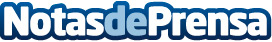 Caslesa entrega un smartphone a la ganadora de la Canasta MILARMilar Caslesa es colaborador tradicional del equipo de baloncesto femenino Perfumerías AvenidaDatos de contacto:Isabel Tierraseca917818090Nota de prensa publicada en: https://www.notasdeprensa.es/caslesa-entrega-un-smartphone-a-la-ganadora-de Categorias: Básquet Castilla y León Recursos humanos Consumo Actualidad Empresarial http://www.notasdeprensa.es